OPRAVIČILO – PONOVIMO1. Preberi besedilo.2. Odgovori na vprašanja. Kje in kdaj je bilo opravičilo napisano? Kdo ga je napisal? Komu je opravičilo namenjeno? Zakaj se Špela opravičuje? 3. Iz besedila izpiši nagovor.4. Ustrezno poveži. naslovnik                                    Špelasporočevalec                               Tina5. Odgovori. Katero ločilo stoji za nagovorom?S katero začetnico je napisana prva beseda za nagovorom?__________________________________________________________6. Preberi besedilo. 7. Napiši opravičilo.8. Napiši elektronsko opravičilo sestrični, ker ne moreš z njo na premiero filma. 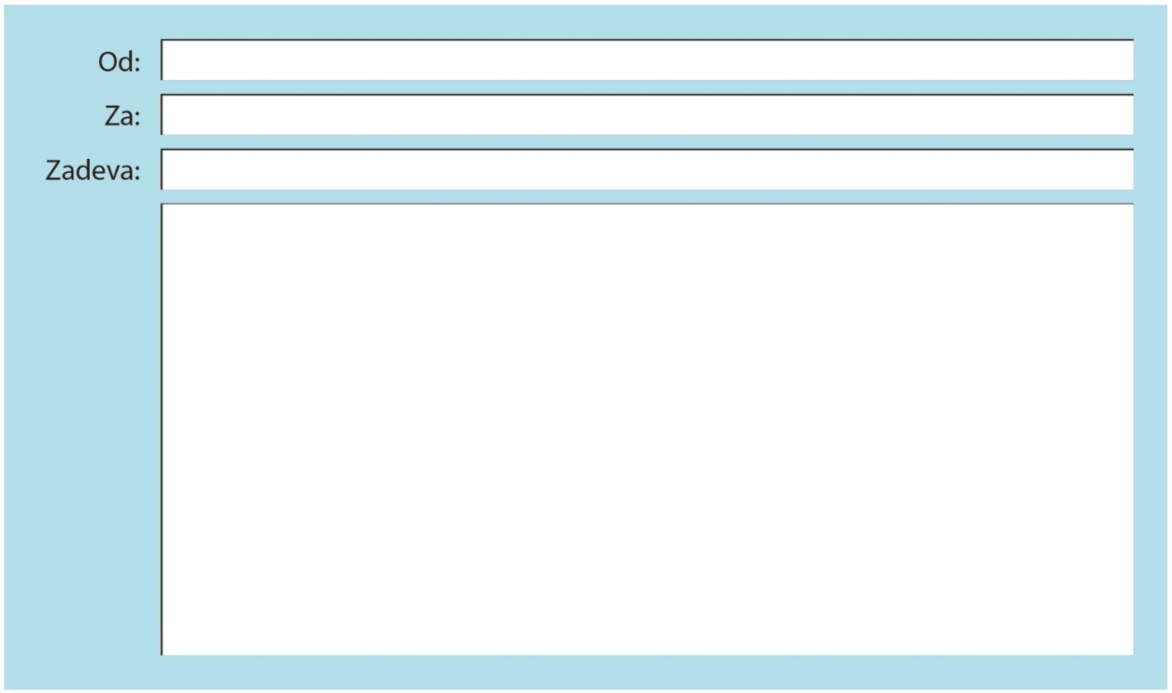 9. Napiši posamezne dele besedila za opravičilo.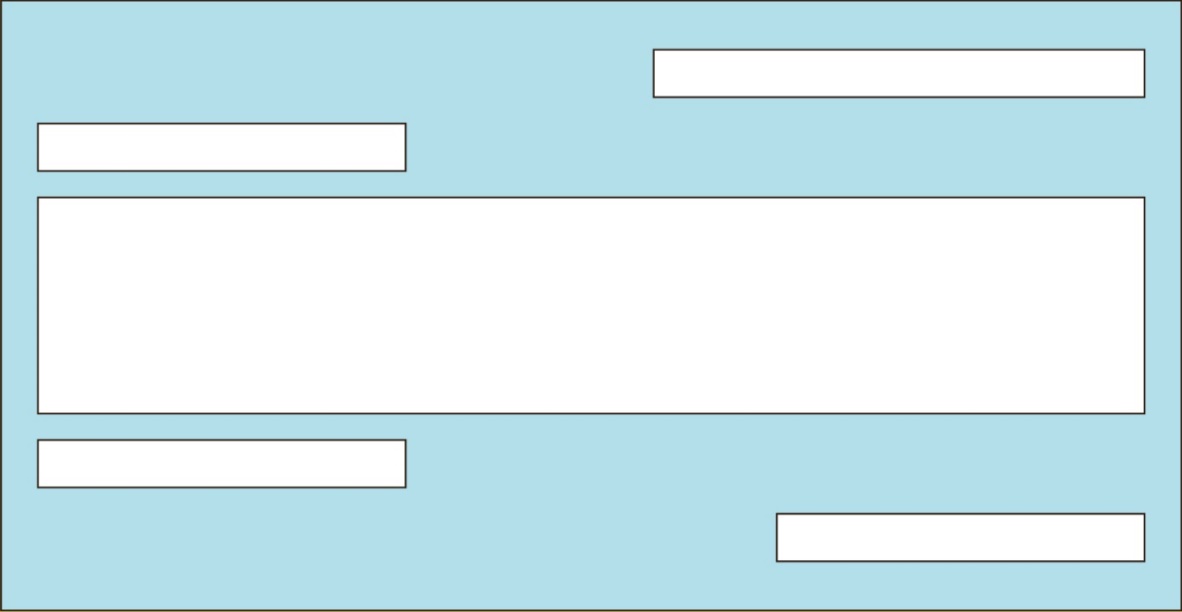                                      Izola, 20. 5. 2020Draga Tina,najprej bi se ti rada zahvalila za povabilo na rojstni dan. Žal pa se ti moram opravičiti, ker se rojstnodnevne zabave ne bom mogla udeležiti. Z družino namreč odpotujemo na počitnice k teti v Barcelono.Pozdravi vse prijatelje in lepo praznujte.                                                                              ŠpelaTeta Andreja stanuje v Škofji Loki. Z nečakinjo Suzano sta bili dogovorjeni, da gresta v soboto v gledališče. Nato pa je zbolela Andrejina sodelavka in Andreja jo bo morala v službi nadomeščati. Suzani je 21. maja 2020 napisala opravičilo, ker ne bosta mogli v gledališče.